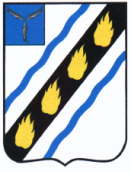 АДМИНИСТРАЦИЯСОВЕТСКОГО МУНИЦИПАЛЬНОГО РАЙОНАСАРАТОВСКОЙ ОБЛАСТИПОСТАНОВЛЕНИЕот 22.08.2019 № 503  р.п.СтепноеВ связи с произошедшими организационно-кадровыми изменениями, руководствуясь Законом Саратовской области от 04.05.2009 № 41-ЗСО «Об административных комиссиях и наделении органов местного самоуправления государственными полномочиями по образованию и обеспечению деятельности административных комиссий», Уставом Советского муниципального района, администрация Советского муниципального района ПОСТАНОВЛЯЕТ:1. Внести изменения в приложение к постановлению  администрации Советского муниципального района от 26.08.2014 № 808 «О создании административной комиссии в Советском муниципальном районе» (с изменениями от 17.10.2014 № 1035, от 16.06.2015 № 477, от 28.08.2015 № 644, от 24.11.2015 № 896, от 11.05.2016 № 205, от 27.03.2017 № 161, от 15.05.2017  № 260, от 20.11.2017 № 648, от 03.05.2018 № 225, от 29.06.2018 № 326, от 04.10.2018 № 569, от 12.10.2018 № 588, от 25.01.2019 № 29, от  30.05.2019         № 286), изложив его в новой редакции согласно приложению. 2. Настоящее постановление вступает в силу со дня его официального опубликования и распространяется на правоотношения, возникшие с 1 августа 2019 года.Глава Советскогомуниципального района                                                                    С.В. ПименовКасьянова Е.А.5-00-44Верно: Руководитель аппарата                                                                И.Е. ГригорьеваО внесении изменений в постановление администрации Советского муниципального района от 26.08.2014 № 808Приложениек постановлению администрацииСоветского муниципального районаот  ____________ № _____«Приложениек постановлению администрацииСоветского муниципального районаот  26.08.2014     № 808Состав административной комиссии:Состав административной комиссии:Состав административной комиссии:Калмыков Федор Владимировичпервый заместитель главы администрации Советского муниципального района, председатель административной комиссии администрации Советского муниципального района;Краснова Светлана Викторовнаглавный специалист правового отдела администрации Советского муниципального района, заместитель председателя административной комиссии;Касьянова Елена Александровнаглавный специалист правового отдела администрации Советского муниципального района, секретарь административной комиссии.Члены комиссии:Члены комиссии:Члены комиссии:Долганова Алла Кузьминичнаначальник отдела делопроизводства, организационной и контрольно-кадровой работы администрации Советского муниципального района;Клюткин Александр Николаевичначальник отдела участковых уполномоченных полиции и по делам несовершеннолетних Межмуниципального отдела Министерства внутренних дел Российской Федерации «Советский» Саратовской области, майор полиции (по согласованию);Фролова Татьяна Алексеевназаместитель главы администрации муниципального района по экономическим вопросам администрации Советского муниципального района;Шакулин Андрей Игоревичучастковый уполномоченный полиции отдела участковых уполномоченных полиции и по делам несовершеннолетних Межмуниципального отдела Министерства внутренних дел Российской Федерации «Советский» Саратовской области, старший лейтенант полиции (по согласованию)».